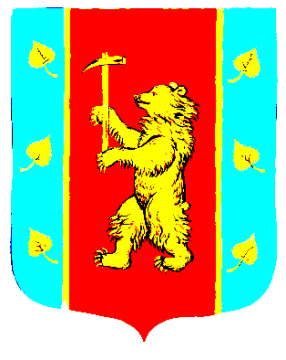 Администрация Кузнечнинского городского поселения Приозерского муниципального района Ленинградской областиП О С Т А Н О В Л Е Н И Е от « 17 » октября 2023 года  № 471.В соответствии с Указом Президента Российской Федерации от 07.05.2012 № 601 «Об основных направлениях совершенствования системы государственного управления»,  Федеральным законом от 27 июня 2010 года №210-ФЗ «Об организации государственных и муниципальных услуг», Федеральным законом от 06.10.2003 № 131-ФЗ «Об общих принципах организации местного самоуправления в Российской Федерации», на основании Устава Кузнечнинского городского поселения Приозерского муниципального района Ленинградской области, администрация Кузнечнинского городского поселения Приозерского муниципального района Ленинградской областиПОСТАНОВЛЯЕТ:1. Внести в Административный регламент по предоставлению муниципальной услуги «Установление публичного сервитута в отношении земельных участков и (или) земель, расположенных на территории Кузнечнинского городского поселения Приозерского муниципального района Ленинградской области (государственная собственность на которые не разграничена), для их использования в целях, предусмотренных статьей 39.37 Земельного кодекса Российской Федерации», утвержденный постановлением администрации от 20.09.2023 №399, следующие изменения:1.1. В подпункт 1) пункта 1.2.: - после слов «обеспечивающих деятельность этого субъекта,» включить слова «реконструкции, капитального ремонта их участков (частей),»;- в конце подпункта включить слова «, реконструкции их участков (частей);».1.2. В подпункт 3) пункта 1.2.:  - после слов «являющееся владельцем» включить слова «инженерного сооружения или»;- слова «в подпунктах 2 – 5» заменить словами «в подпунктах 2 – 6».1.3. В конце подпункта 4) пункта 1.2. включить слова «, реконструкции его участка (части);».1.4. В подпункт 6) пункта 1.2.:  - исключить слово «строительство»;- после слова «реконструкцию» включить слова «или капитальный ремонт»;- исключить слова «капитальный ремонт его участков (частей),».1.5. В подпункте 3) пункта 2.6.1. исключить слова «общего пользования».1.6. Подпункт 8) пункта 2.6.1. изложить в следующей редакции: «сведения о проекте организации строительства, реконструкции объекта, который является разделом проектной документации объекта капитального строительства и в составе которого определяются в том числе места временного складирования строительных и иных материалов, размещения строительной техники, возведения некапитальных строений, сооружений на срок строительства, в случае установления публичного сервитута в целях, предусмотренных подпунктом 2 статьи 39.37 Земельного кодекса Российской Федерации;». 1.7. В подпункте 11) пункта 2.6.1. слова «частью 4.2 статьи 25 указанного Федерального закона» заменить словами «подпунктом 4.1 статьи 39.37 Земельного кодекса РФ;».1.8. Пункт 2.6.1. дополнить подпунктом 13) следующего содержания: «реквизиты государственных, муниципальных программ, предусматривающих создание и (или) развитие телекоммуникационной инфраструктуры, соглашений, заключаемых оператором связи с органом государственной власти или органом местного самоуправления, либо инвестиционного плана оператора связи, предусматривающего размещение или капитальный ремонт линий и сооружений связи.».2. Опубликовать настоящее постановление на официальном сайте администрации Кузнечнинского городского поселения Приозерского муниципального района Ленинградской области www. kuznechnoe.lenobl.ru.3. Настоящее постановление вступает в силу после официального опубликования.4. Контроль за исполнением настоящего постановления оставляю за собой.Глава администрации                                                            Н.Н. СтанововаРазослано: дело-1; Давыдовой Е.В. -1О внесении изменений в административный регламент по предоставлению муниципальной услуги «Установление публичного сервитута в отношении земельных участков и (или) земель, расположенных на территории Кузнечнинского городского поселения Приозерского муниципального района Ленинградской области (государственная собственность на которые не разграничена), для их использования в целях, предусмотренных статьей 39.37 Земельного кодекса Российской Федерации», утвержденный постановлением администрации от 20.09.2023 №399